WOORDENSCHAT: Een voorbeeld zoeken.Woordraadstrategie: een voorbeeld zoeken. 

In teksten staan soms voorbeelden om onbekende woorden uit te leggen. Dan weet je meteen wat de schrijver bedoelt. 
Bij een voorbeeld vind je vaak de volgende woorden: 
bijvoorbeeld, 
zo is er ..., 
zoals, 
denk maar aan ..., 
neem, 
zo. 
Bijvoorbeeld: Het vandalisme, zoals het vernielen van bushokjes, is een groot probleem in deze wijk. 

Ook een dubbele punt (:) kan aangeven dat er voorbeelden volgen: Zij houden vooral van balsporten: voetbal, volleybal, korfbal. 

Soms krijg je eerst voorbeelden, daarna legt de schrijver uit waar het voorbeelden van zijn. 
Bijvoorbeeld: Denk aan het goede lettertype, de juiste lettergrootte, de regelafstand. Kortom, besteed ook aandacht aan de typografie van je stuk. 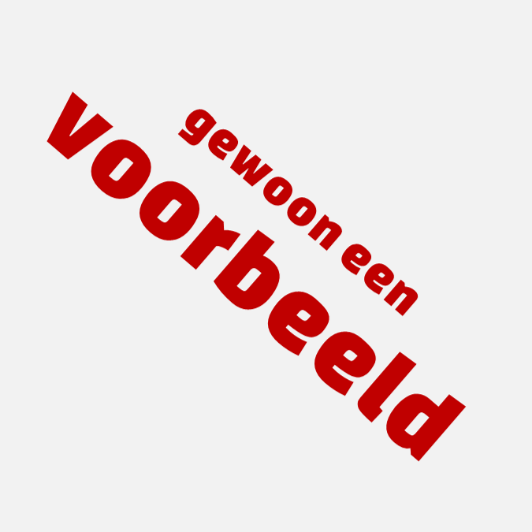 WOORDENSCHAT: Tegenstelling
Woordraadstrategie: een tegenstelling vinden 

Tegenstellingen zijn woorden die elkaars tegenovergestelde zijn. Bijvoorbeeld: 
goedkoop – duur, 
begrijpelijk – onbegrijpelijk. 

Als je in een tekst een onbekend woord tegenkomt, kun je de betekenis soms begrijpen doordat er in de tekst een tegenstelling staat.
Bijvoorbeeld: 
De hotels aan het strand zijn prijzig, maar aan de drukke autoweg zijn ze goedkoop. Het woord prijzig is een tegenstelling van goedkoop. 
Prijzig betekent dus duur. 

Zoek je een tegenstelling van een onbekend woord? 
Let dan op deze woorden: maar, echter, toch, daarentegen. Deze woorden geven een tegenstelling aan.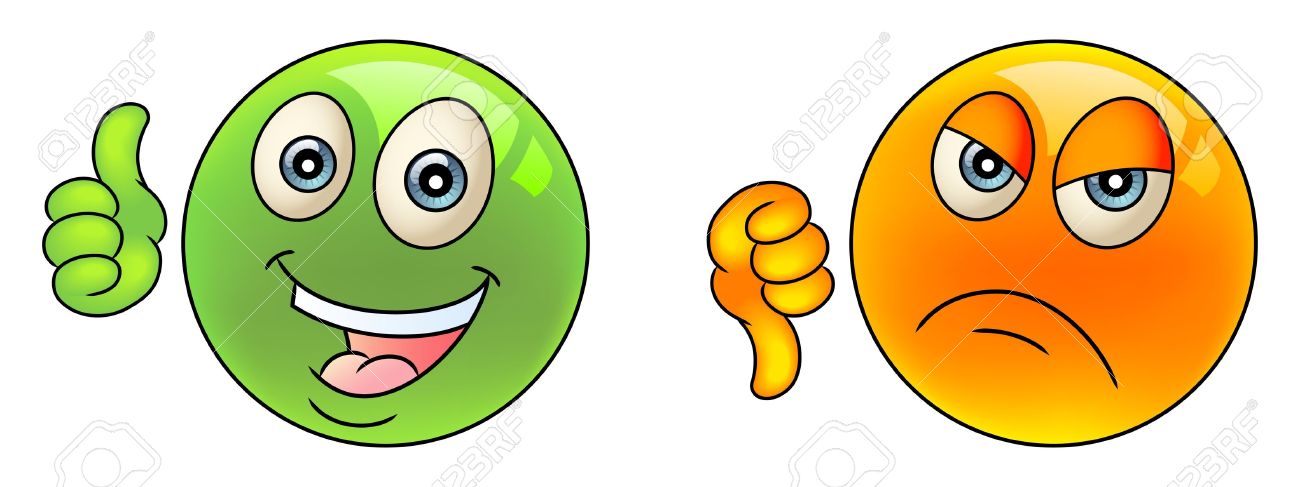 